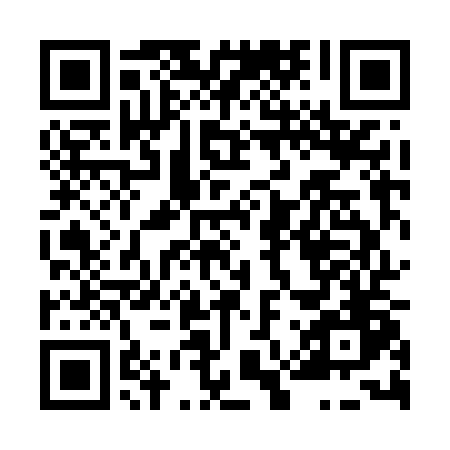 Ramadan times for Bonkov, Czech RepublicMon 11 Mar 2024 - Wed 10 Apr 2024High Latitude Method: Angle Based RulePrayer Calculation Method: Muslim World LeagueAsar Calculation Method: HanafiPrayer times provided by https://www.salahtimes.comDateDayFajrSuhurSunriseDhuhrAsrIftarMaghribIsha11Mon4:244:246:1111:593:555:495:497:2912Tue4:214:216:0911:593:565:505:507:3113Wed4:194:196:0611:593:585:525:527:3314Thu4:174:176:0411:583:595:535:537:3415Fri4:154:156:0211:584:005:555:557:3616Sat4:124:126:0011:584:025:565:567:3817Sun4:104:105:5811:574:035:585:587:4018Mon4:074:075:5611:574:046:006:007:4119Tue4:054:055:5411:574:056:016:017:4320Wed4:034:035:5111:574:076:036:037:4521Thu4:004:005:4911:564:086:046:047:4722Fri3:583:585:4711:564:096:066:067:4923Sat3:553:555:4511:564:106:076:077:5024Sun3:533:535:4311:554:126:096:097:5225Mon3:503:505:4111:554:136:116:117:5426Tue3:483:485:3811:554:146:126:127:5627Wed3:453:455:3611:554:156:146:147:5828Thu3:433:435:3411:544:166:156:158:0029Fri3:403:405:3211:544:176:176:178:0230Sat3:383:385:3011:544:196:186:188:0431Sun4:354:356:2812:535:207:207:209:061Mon4:334:336:2612:535:217:217:219:072Tue4:304:306:2312:535:227:237:239:093Wed4:274:276:2112:525:237:247:249:114Thu4:254:256:1912:525:247:267:269:135Fri4:224:226:1712:525:257:287:289:156Sat4:194:196:1512:525:267:297:299:187Sun4:174:176:1312:515:277:317:319:208Mon4:144:146:1112:515:297:327:329:229Tue4:114:116:0912:515:307:347:349:2410Wed4:094:096:0712:505:317:357:359:26